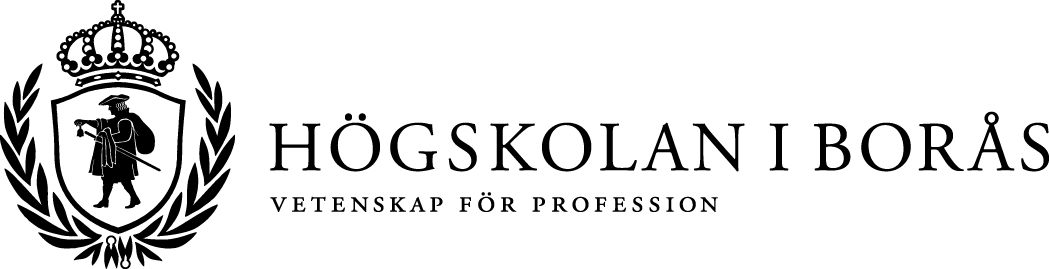 Pressmeddelande 2013-05-31Kändisstylisten Bea Åkerlund coachar Textilhögskolans modestudenterFörra året låg hon bakom att Textilhögskolans Daniel Bendzovskis kläder hamnade på Lady Gaga. I år var hon på plats i Borås. När Textilhögskolans EXIT-utställning gick av stapeln på torsdagen var kostymören, stylisten och designern Bea Åkerlund på plats för att inspirera modestudenterna att göra det mesta av sina examenskollektioner.– Jag är otroligt inspirerad av den här visningen. Jag har följt Borås visningar i några säsonger nu och det känns som att nivån har höjts i år. Jag är väldigt imponerad av ”the workmanship” och tycker att alla designers har ett eget språk. Nu gäller det att trycka på det unika och göra alla tänkbara förbättringar inför visningen i Stockholm, säger Bea Åkerlund. Hon är på plats i Borås för att inspirera modedesignstudenterna till att göra en ännu bättre visning på modeveckan i Stockholm i höst där de visar sina examenskollektioner igen. Med sin expertis inom styling och design ger hon råd om allt från skor till hur man lyfter fram sitt eget unika design-DNA och maxar sitt eget uttryck.Får jag låna den här?Med ett filmteam i hälarna botaniserar kändisstylisten bland modestudenternas alster backstage efter pressvisningen på torsdagen. – Den här är fantastisk, säger hon och håller upp en av andraårsstudenten Johanna Anderssons rosa puffiga klänningar. Även om pink inte är min grej längre så kan man ju inte sitta och se tråkig ut i Antwerpen. Skulle jag kunna få låna den här? EXIT13
Utställningen med textildesignstudenternas arbeten pågår fram till och med 2 juni i Kuben, Navet, Nybrogatan 9, Borås.
Modedesignstudenterna visar även sina examenskollektioner under Stockholm Fashion Week i augusti och London Fashion Week i september.
Läs mer: http://www.exit13.seKontakt
Emelie Ahlnér, modedesignstudent, Tfn: 076-234 57 74 
Therese Rosenblad, kommunikatör Textilhögskolan, Tfn: 073-230 59 60